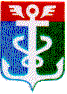 РОССИЙСКАЯ ФЕДЕРАЦИЯПРИМОРСКИЙ КРАЙКОНТРОЛЬНО-СЧЕТНАЯ ПАЛАТА
 НАХОДКИНСКОГО ГОРОДСКОГО ОКРУГА692900 Приморский край, г. Находка, Находкинский пр-т,14тел.(4236) 69-92-89, (4236) 69-21-48 E-mail: ksp@ksp-nakhodka.ruДОПОЛНИТЕЛЬНОЕ ЗАКЛЮЧЕНИЕКонтрольно-счётной палаты Находкинского городского округак проекту решения Думы Находкинского городского округа«О внесении изменений в решение Думы Находкинского городского округа от 15.12.2021 № 989-НПА «О бюджете Находкинского городского округа на 2022 год и плановый период 2023-2024 годов»от 20.05.2022 годаI. Общие положенияДополнительное заключение Контрольно-счётной палаты Находкинского городского округа (далее - КСП НГО) на проект решения Думы Находкинского городского округа «О внесении изменений в решение Думы Находкинского городского округа от 15.12.2021 №989-НПА «О бюджете Находкинского городского округа на 2022 год и плановый период 2023-2024 годов» (далее – проект решения, проект) подготовлено в соответствии с Бюджетным кодексом Российской Федерации (далее – Бюджетный кодекс, БК РФ), Уставом Находкинского городского округа, решением Думы НГО от 09.08.2017 №1217-НПА «О бюджетном процессе в Находкинском городском округе» (далее – Решение о бюджетном процессе), решением Думы НГО от 30.10.2013 № 264-НПА «О Контрольно-счетной палате Находкинского городского округа» и иными нормативными правовыми актами.Главой Находкинского городского округа Т.В. Магинским письмом от 20.05.2022 №1-31-2790 в адрес Контрольно-счетной палаты внесен доработанный проект решения, подготовленный в связи с необходимостью корректировки предлагаемых изменений в статью 7 решения о бюджете с целью приведения в соответствие с действующим законодательством. По итогам проведения экспертизы представленного проекта решения установлено, что предлагаемые изменения в текстовую часть (статью 7) решения скорректированы, перечень получателей субсидий на проведение капитального ремонта отдельных элементов общего имущества многоквартирных домов и приобретение специализированной коммунальной техники расширен и приведен в соответствие с требованиями, установленными Порядком предоставления и расходования субсидий из краевого бюджета бюджетам муниципальных образований Приморского края на поддержку муниципальных программ по созданию условий для управления многоквартирными домами (Приложение № 33) государственной программы Приморского края «Обеспечение доступным жильем и качественными услугами жилищно-коммунального хозяйства населения Приморского края» на 2020 - 2027 годы», утвержденной постановлением Администрации Приморского края от 30.12.2019 № 945-па.ЗаключениеВ ходе проведения экспертизы проекта решения Думы Находкинского городского округа «О внесении изменений в решение Думы Находкинского городского округа от 15.12.2021 №989-НПА «О бюджете Находкинского городского округа на 2022 год и плановый период 2023-2024 годов» нарушений действующего законодательства не выявлено.ПредложениеКонтрольно-счётная палата Находкинского городского округа предлагает Думе Находкинского городского округа при рассмотрении проекта решения Думы Находкинского городского округа «О внесении изменений в решение Думы Находкинского городского округа от 15.12.2021 №989-НПА «О бюджете Находкинского городского округа на 2022 год и плановый период 2023-2024 годов» учесть данное заключение.Председатель Контрольно-счётной палаты  Находкинского городского округа                                                            Р.Р. МахмудовАудитор Контрольно-счётной палаты  Находкинского городского округа                                                            Н.В. Колосюк